№91(528)			 		   	                                 16 ноября 2015 г.Официальное издание органов местного самоуправленияШапкинского сельсовета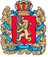 ШАПКИНСКИЙ СЕЛЬСКИЙ СОВЕТ ДЕПУТАТОВЕНИСЕЙСКОГО РАЙОНА                                                       КРАСНОЯРСКОГО КРАЯ                               ______________________________________________________________________РЕШЕНИЕ13.11.2015 г.		                   п. Шапкино	            	               № 3-18рОб отмене Решения Шапкинского сельскогоСовета депутатов от 18.06.2015 № 58-263р«Об утверждении Положения о порядке проведения конкурса по отбору кандидатовна должность главы Шапкинского сельсовета»В соответствии с действующим Уставом Шапкинского сельсовета, Шапкинский сельский Совет депутатов РЕШИЛ:Отменить Решение Шапкинского сельского Совета депутатов от 18.06.2015 №58-263р «Об утверждении Положения о порядке проведения конкурса по отбору кандидатов на должность главы Шапкинского сельсовета».Контроль за исполнением настоящего Решения оставляю за собой.Решение вступает в силу после официального опубликования (обнародования) в печатном издании «Шапкинский вестник» и на официальном интернет-сайте Администрации Шапкинского сельсовета.Глава Шапкинского сельсовета – Председатель Шапкинского сельского Совета депутатов                                                                        Л.И. Загитова                                                                                                              Отпечатано в администрации Шапкинского сельсовета на персональном компьютере по адресу: Россия, Красноярский край, Енисейский район, п. Шапкино, ул. Центральная, 26, тел. 70-285 Распространяется бесплатно. Тираж 10 экз.